Hola, Famílies,Ja ens estem preparant per al nou curs 2021/2022. A HOSTESA estem molt il·lusionats de ser la vostra empresa de menjador per al curs vinent, amb un servei renovat, que inclou noves activitats, noves receptes i nous projectes per tornar a entusiasmar els vostres fills i filles.Hostesa és una empresa catalana fundada el 1987 especialitzada en el servei integral de restauració col·lectiva. En aquests més de 30 anys d’experiència ens hem caracteritzat per un tracte proper i professional.Amb el focus posat més que mai en l'alimentació saludable, variada i equilibrada i amb un projecte educatiu innovador desenvolupat sobre tres grans eixos: Educar en la Salut, la Sostenibilitat i la Convivència.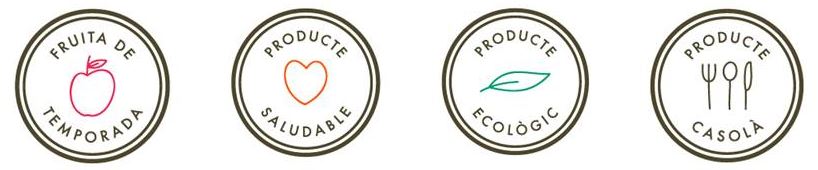 Us convidem a visitar la nostra pàgina web:https://hostesa.com/És imprescindible fer la contractació del servei de menjador a través de l'App ColeChef, tal com us expliquem a continuació. Estarà a la vostra disposició a partir del proper 1/09/21 fins el 10/09/21La APP COLCHEF és:Més còmoda. Us mostrem la informació de cada nen o nena d'una forma visual, senzilla i intuïtiva.Informació clara i detallada dels menús que se serveixen diàriament, així com del menú mensual. Llibreta Viatgera: amb l'informe diari dels més petits (infants de P3)Informes trimestrals de comportament. Agenda amb les activitats fetes pel nostre equip de monitors al menjador i al pati. Més àgil. Podreu fer totes les gestions de manera fàcil i ràpida, tant les puntuals i freqüents com les espontànies i urgents:Possibilitat de sol·licitar «dieta tova» quan els vostres fills pateixin una indisposició.Gestió diària d'assistències extres o absències del servei de menjador escolar.Més segura. Disposareu d'un espai on estareu informats en tot moment, perquè tingueu la seguretat que totes les peticions sobre servei que es facin a través de l'app arribaran al menjador i es gestionaran correctament:Contractació i modificació dels serveis anuals del menjador escolar.Renovació, durant els períodes habilitats, dels serveis disponibles per al menjador escolar.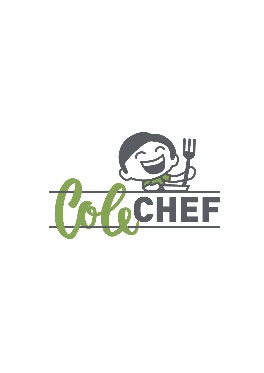 COM REGISTRAR-TE A L'APP COLECHEF?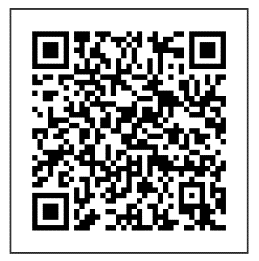 Amb l'app baixada, fes clic a “Registra't” i introdueix el teu DNI/NIE i la teva adreça electrònica. A més, recorda que has d'obrir el correu electrònic de confirmació d'alta d'usuari i clicar l'enllaç des del dispositiu mòbil mateix.  Si reconeix el DNI, però no l'adreça electrònica, posa't en contacte amb soporteapp@colechef.com. Al “PAS 3” del procés de registre hauràs d'introduir el codi d'activació del centre que us facilitem a través d'aquesta carta. Recorda que el codi mai no porta la lletra «O»; prova-ho amb un número ZERO.COL·LEGI: ESCOLA LA ROUREDA  CODI DE CENTRE: ESKRL0KC06